3GPP TSG-SA3 Meeting #116	S3-242402Jeju, South Korea,  20th - 24th May 2024*************** Start of 1st Change ****************Y.2	Assets and threats specific to the SMSFY.2.1	Critical assetsIn addition to the critical assets of a GNP described in clause 5.2 of the TS 33.926 [7] document, the critical assets specific to the SMSF to be protected are:-	SMSF Application;-	NF and User Data: e.g. NF capabilities and events, network and user sensitive information (e.g., UeSMSContextData like supi, gpsi, ueLocation etc.), data retrieved from UDM, etc.-	The interfaces of SMSF to be protected and which are within SECAM scope: -	Service based interface for providing services to AMF, SMS-GMSC, IP-SM-GW, SMS-Router-	Service based interface for consuming services from AMF, UDM-    Reference point interface SGd (Diameter-based) with IP-SM-GW, SMS-GMSC, SMS- router-    MAP-based SS7 interface with IP-SM-GW/GMSC/SMS- router-	Console interface, for local access: local interface on SMSF-	OAM interface, for remote access: interface between SMSF and OAM system-	SMSF Software: binary code or executable code NOTE 2:	SMSF files may be any file owned by a user (root user as well as non-root uses), including User account data and credentials, Log data, configuration data, OS files, SMSF application, NF and User data, or SMSF Software.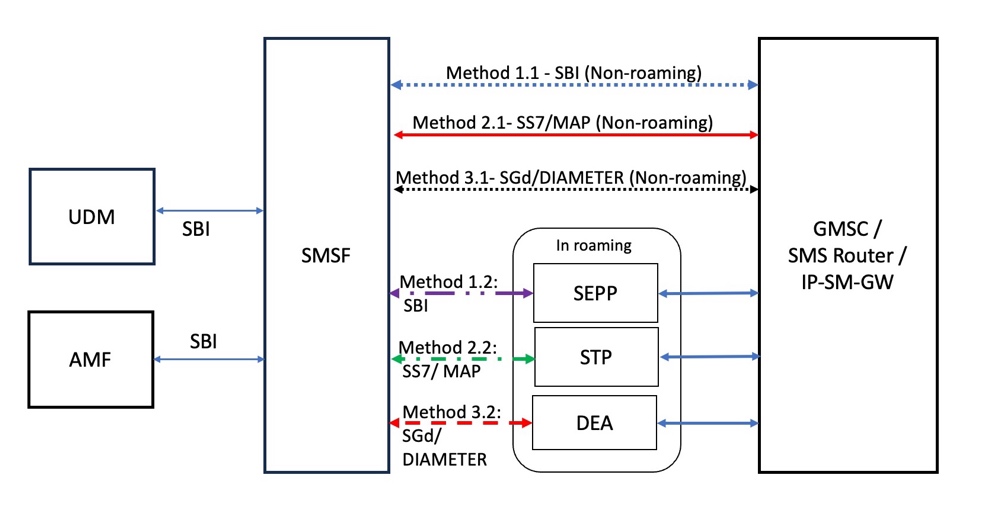 		*************** End of 1st Change ******************************* Start of 2nd Change ******************************* End of 2nd Change ****************CR-Form-v12.2CR-Form-v12.2CR-Form-v12.2CR-Form-v12.2CR-Form-v12.2CR-Form-v12.2CR-Form-v12.2CR-Form-v12.2CR-Form-v12.2CHANGE REQUESTCHANGE REQUESTCHANGE REQUESTCHANGE REQUESTCHANGE REQUESTCHANGE REQUESTCHANGE REQUESTCHANGE REQUESTCHANGE REQUEST33.926 CRrev-Current version:19.0.0For HELP on using this form: comprehensive instructions can be found at 
http://www.3gpp.org/Change-Requests.For HELP on using this form: comprehensive instructions can be found at 
http://www.3gpp.org/Change-Requests.For HELP on using this form: comprehensive instructions can be found at 
http://www.3gpp.org/Change-Requests.For HELP on using this form: comprehensive instructions can be found at 
http://www.3gpp.org/Change-Requests.For HELP on using this form: comprehensive instructions can be found at 
http://www.3gpp.org/Change-Requests.For HELP on using this form: comprehensive instructions can be found at 
http://www.3gpp.org/Change-Requests.For HELP on using this form: comprehensive instructions can be found at 
http://www.3gpp.org/Change-Requests.For HELP on using this form: comprehensive instructions can be found at 
http://www.3gpp.org/Change-Requests.For HELP on using this form: comprehensive instructions can be found at 
http://www.3gpp.org/Change-Requests.Proposed change affects:UICC appsMERadio Access NetworkCore NetworkTitle:	 Security Assurance Specification (SCAS) threats specific to SMSF Security Assurance Specification (SCAS) threats specific to SMSF Security Assurance Specification (SCAS) threats specific to SMSF Security Assurance Specification (SCAS) threats specific to SMSF Security Assurance Specification (SCAS) threats specific to SMSF Security Assurance Specification (SCAS) threats specific to SMSF Security Assurance Specification (SCAS) threats specific to SMSF Security Assurance Specification (SCAS) threats specific to SMSF Security Assurance Specification (SCAS) threats specific to SMSF Security Assurance Specification (SCAS) threats specific to SMSFSource to WG:Indian Institute of Technology BombayIndian Institute of Technology BombayIndian Institute of Technology BombayIndian Institute of Technology BombayIndian Institute of Technology BombayIndian Institute of Technology BombayIndian Institute of Technology BombayIndian Institute of Technology BombayIndian Institute of Technology BombayIndian Institute of Technology BombaySource to TSG:S3S3S3S3S3S3S3S3S3S3Work item code:SCAS_5G_SMSFSCAS_5G_SMSFSCAS_5G_SMSFSCAS_5G_SMSFSCAS_5G_SMSFDate:Date:Date:13-05-2024Category:BRelease:Release:Release:Rel-19Use one of the following categories:
F  (correction)
A  (mirror corresponding to a change in an earlier 													release)
B  (addition of feature), 
C  (functional modification of feature)
D  (editorial modification)Detailed explanations of the above categories can
be found in 3GPP TR 21.900.Use one of the following categories:
F  (correction)
A  (mirror corresponding to a change in an earlier 													release)
B  (addition of feature), 
C  (functional modification of feature)
D  (editorial modification)Detailed explanations of the above categories can
be found in 3GPP TR 21.900.Use one of the following categories:
F  (correction)
A  (mirror corresponding to a change in an earlier 													release)
B  (addition of feature), 
C  (functional modification of feature)
D  (editorial modification)Detailed explanations of the above categories can
be found in 3GPP TR 21.900.Use one of the following categories:
F  (correction)
A  (mirror corresponding to a change in an earlier 													release)
B  (addition of feature), 
C  (functional modification of feature)
D  (editorial modification)Detailed explanations of the above categories can
be found in 3GPP TR 21.900.Use one of the following categories:
F  (correction)
A  (mirror corresponding to a change in an earlier 													release)
B  (addition of feature), 
C  (functional modification of feature)
D  (editorial modification)Detailed explanations of the above categories can
be found in 3GPP TR 21.900.Use one of the following categories:
F  (correction)
A  (mirror corresponding to a change in an earlier 													release)
B  (addition of feature), 
C  (functional modification of feature)
D  (editorial modification)Detailed explanations of the above categories can
be found in 3GPP TR 21.900.Use one of the following categories:
F  (correction)
A  (mirror corresponding to a change in an earlier 													release)
B  (addition of feature), 
C  (functional modification of feature)
D  (editorial modification)Detailed explanations of the above categories can
be found in 3GPP TR 21.900.Use one of the following categories:
F  (correction)
A  (mirror corresponding to a change in an earlier 													release)
B  (addition of feature), 
C  (functional modification of feature)
D  (editorial modification)Detailed explanations of the above categories can
be found in 3GPP TR 21.900.Use one of the following releases:
Rel-8	(Release 8)
Rel-9	(Release 9)
Rel-10	(Release 10)
Rel-11	(Release 11)
…
Rel-16	(Release 16)
Rel-17	(Release 17)
Rel-18	(Release 18)
Rel-19	(Release 19)Use one of the following releases:
Rel-8	(Release 8)
Rel-9	(Release 9)
Rel-10	(Release 10)
Rel-11	(Release 11)
…
Rel-16	(Release 16)
Rel-17	(Release 17)
Rel-18	(Release 18)
Rel-19	(Release 19)Reason for change:Reason for change:New clauses identifying threats on the Diameter SGd interface of the SMSFNew clauses identifying threats on the Diameter SGd interface of the SMSFNew clauses identifying threats on the Diameter SGd interface of the SMSFNew clauses identifying threats on the Diameter SGd interface of the SMSFNew clauses identifying threats on the Diameter SGd interface of the SMSFNew clauses identifying threats on the Diameter SGd interface of the SMSFNew clauses identifying threats on the Diameter SGd interface of the SMSFNew clauses identifying threats on the Diameter SGd interface of the SMSFNew clauses identifying threats on the Diameter SGd interface of the SMSFSummary of change:Summary of change:Clauses identifying threats related to the SGd interface of the SMSF are added along with a figure depicting interfaces between the SMSF and other network entities in the critical assets clauseClauses identifying threats related to the SGd interface of the SMSF are added along with a figure depicting interfaces between the SMSF and other network entities in the critical assets clauseClauses identifying threats related to the SGd interface of the SMSF are added along with a figure depicting interfaces between the SMSF and other network entities in the critical assets clauseClauses identifying threats related to the SGd interface of the SMSF are added along with a figure depicting interfaces between the SMSF and other network entities in the critical assets clauseClauses identifying threats related to the SGd interface of the SMSF are added along with a figure depicting interfaces between the SMSF and other network entities in the critical assets clauseClauses identifying threats related to the SGd interface of the SMSF are added along with a figure depicting interfaces between the SMSF and other network entities in the critical assets clauseClauses identifying threats related to the SGd interface of the SMSF are added along with a figure depicting interfaces between the SMSF and other network entities in the critical assets clauseClauses identifying threats related to the SGd interface of the SMSF are added along with a figure depicting interfaces between the SMSF and other network entities in the critical assets clauseClauses identifying threats related to the SGd interface of the SMSF are added along with a figure depicting interfaces between the SMSF and other network entities in the critical assets clauseConsequences if not approved:Consequences if not approved:Legacy interfaces assets if not protected, could lead to security breach and network attacksLegacy interfaces assets if not protected, could lead to security breach and network attacksLegacy interfaces assets if not protected, could lead to security breach and network attacksLegacy interfaces assets if not protected, could lead to security breach and network attacksLegacy interfaces assets if not protected, could lead to security breach and network attacksLegacy interfaces assets if not protected, could lead to security breach and network attacksLegacy interfaces assets if not protected, could lead to security breach and network attacksLegacy interfaces assets if not protected, could lead to security breach and network attacksLegacy interfaces assets if not protected, could lead to security breach and network attacksClauses affected:Clauses affected:YNOther specsOther specsX Other core specifications	 Other core specifications	 Other core specifications	 Other core specifications	TS/TR ... CR ... TS/TR ... CR ... TS/TR ... CR ... affected:affected:X Test specifications Test specifications Test specifications Test specificationsTS/TR ... CR ... TS/TR ... CR ... TS/TR ... CR ... (show related CRs)(show related CRs)X O&M Specifications O&M Specifications O&M Specifications O&M SpecificationsTS/TR ... CR ... TS/TR ... CR ... TS/TR ... CR ... Other comments:Other comments:This CR's revision history:This CR's revision history: